OAKWOOD UNIVERSITY RESEARCH AND FACULTY DEVELOPMENT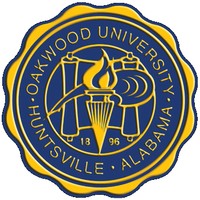     FACULTY DEVELOPMENT GRANT PROGRAM (FDGP)          END-OF-GRANT PROJECT REPORTPROJECT TITLEPERSONNEL (List and identify investigators and student researchers. Provide major and classification)OBJECTIVES/AIMS COMPLETEDDESCRIPTION OF GRANT ACTIVITIESSUMMARY OF EXPENDITURE OF GRANT AWARDSTUDENT RESEARCHER ACTIVITIES (If applicable)PROJECT CHALLENGES ADDITIONAL INFORMATION